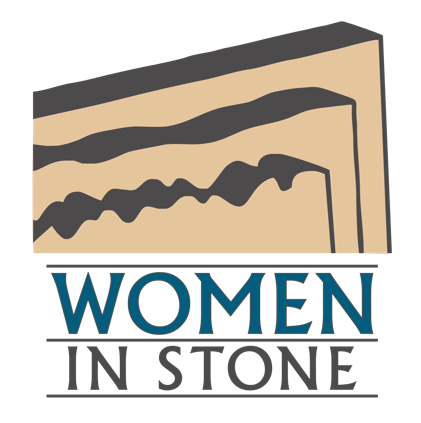 MENTORSHIP PROGRAM | MANAGER FEEDBACK FORMPresented to the Manager/Supervisor by the Mentee:Name:Title:Manager:My goals in being part of the Women in Stone Mentorship Program:1.2.3.Do you have any additional input/ advice for me as I embark on this 6- month professional development program?I will be sharing your feedback with my mentor. Are there a few things in particular you’d like us to work on in context to my professional growth?Can I meet with you twice during this process to update you on my experience and share key lessons I’ve learned?Any other thoughts or advice?Thanks so much for supporting me in my professional growth.Sincerely,[Mentee]